CAS GROUPES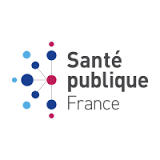 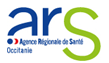 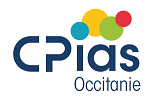      GASTRO-ENTÉRITES AIGUËS (GEA)Précautions à prendre                Précautions complémentaires CONTACT dès l’apparition du premier casSignalisation sur la porte de la chambre, planning, dossier…Application des mesures jusqu’à 48 heures après la fin des signes du dernier casOrganisation • S’assurer que le PHA répond à la norme virucidie EN 14 476 A1+• Prévoir du matériel dédié aux patients atteints. A défaut, nettoyer et désinfecter le matériel réutilisable quotidiennement et dès souillures.• Prévoir des dotations complémentaires en matériel à usage unique (surblouses, gants…) et en produits d’hygiène (PHA, détergent-désinfectant…). Limiter le stock de matériel à usage unique dans la chambre aux besoins d’une journée.Recommandations aux soignants et aux intervenants externes• Se désinfecter les mains par PHA systématiquement à l’entrée de la chambre, au retrait des gants et du tablier et à la sortie de la chambre.• Porter un tablier à usage unique ou une surblouse (à manches longues si besoin) et des gants à usage unique en cas de contact direct avec les patients ou avec des objets potentiellement contaminés par les selles (bassins, chaise percées, draps…).• Gestion des excreta : Utiliser des sachets protecteurs de bassins et/ou de chaises percées à défaut de l’utilisation d’un lave-bassins et appliquer un nettoyage-désinfection de bas niveau par essuyage. (Ne jamais utiliser de douchettes).• Porter un masque chirurgical à usage unique et protection oculaire si le résident présente des vomissements avec risque de projection.• Eviter les déplacements du personnel du secteur touché. Mettre à l’écart des soins tout personnel malade jusqu’à 48 heures après le dernier épisode de diarrhée ou de vomissements.Entretien des surfaces et des locaux• Nettoyer et désinfecter la housse de matelas lors de la réfection du lit.• Réaliser le bionettoyage (en insistant sur les poignées de porte, barrières de lit, sonnettes d’appel, sanitaires…) au moins 1 fois par jour avec un détergent-désinfectant virucide ou l’eau de Javel, solution à 2,6 % diluée au 1/5ème • Nettoyer immédiatement les salissures dues aux vomissements et aux diarrhées.Gestion du linge et des déchets • Conditionner le linge en emballage étanche. Ne pas le stocker dans la chambre. Mettre immédiatement dans un sac en plastique le linge repris par la famille, pour éviter toute manipulation avant le traitement en machine.• Eliminer les protections des résidents par le circuit DASRI.Informations aux résidents• Maintenir le résident dans la chambre et arrêt temporaire des activités.• Utiliser exclusivement les sanitaires de leur chambre.• Réaliser une hygiène des mains après chaque passage aux toilettes.Recommandations aux visiteurs• Limiter les visites, en particulier des enfants, pendant la durée de l’épidémie.• Eviter l’utilisation des sanitaires du patient.• Réaliser une désinfection des mains à la sortie de la chambre.CPIAS Occitanie, Montpellier				CPIAS Occitanie, Toulouse04 67 33 74 69						05 61 77 20 20cpias-occitanie@chu-montpellier.fr 			cpias-occitanie@chu-toulouse.fr 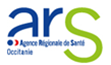 CAS GROUPES GASTRO-ENTÉRITES AIGUËS (GEA)Investigation et signalementObjectif : Eviter ou contrôler une épidémie en collectivité de personnes âgées ou handicapées.Les gastro-entérites aiguës (GEA) sont des infections digestives à prévalence hivernale et à transmission oro-fécale par contact direct avec un patient infecté ou par contact indirect avec l’environnement contaminé : aliments souillés ou gouttelettes projetées par les vomissements. Une GEA est définie par au moins 2 selles molles ou liquides de plus / j que la normale pour le résident considéré, ou 2 accès de vomissementsLes germes les plus fréquemment rencontrés sont :- pour les virus : Norovirus +++, Rotavirus, Adenovirus entérique… - pour les bactéries : Salmonella, Clostridium perfringens, Bacillus cereus, Staphylococcus aureus… Détection des premiers cas (cf. fiche de surveillance)Toute personne suspectant une GEA en informe l’infirmière ou le médecin coordonnateur ou le directeur de l’établissement pour mise en œuvre des premières mesures de contrôle.Recherche étiologiqueDès les premiers cas pour adapter les mesures et limiter l’ampleur de l’épidémie.⇒ Prélèvements de selles de 5 patients différents, rapidement acheminés au laboratoire habituel, pour recherche virale simple orientée selon la clinique, la durée d’incubation et le contexte épidémiologique (diagnostic rapide de rotavirus, d’adénovirus).⇒	En cas de négativité de ces premiers examens, après avis de l’ARS, envoi d’échantillon de selles au CNR des virus entériques (Dijon) pour recherche plus spéciﬁque, réalisée gratuitement (prélever 5 selles diarrhéiques de 5 patients).					Penser à:Signalement Au moins  cas en  jours 					        SIGNALEMENT par le portail signalement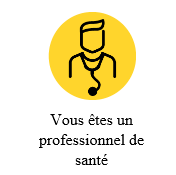 https://signalement.social-sante.gouv.fr/psig_ihm_utilisateurs/index.html#/accueilCoordonnées CVAGS (Cellule de veille d’alerte et de gestion sanitaire de l’ARS Occitanie) Mail : ars31-alerte@ars.sante.fr  	Fax : 05 34 30 25 86		tel : 0800 301 301Investigation externe si besoin selon critères de gravité- suspicions de TIAC	- ou présence de critères de gravité : hospitalisations et/ou décès attribuables à la GEA ;- ou absence de diminution de l’incidence des nouveaux cas dans la semaine suivant la mise en place des mesures de contrôle.L’ensemble des documents utiles est accessible au lien suivant : ARS https://www.occitanie.ars.sante.fr/infections-respiratoires-et-gastro-enterites-aigues-en-ehpad TIACSurvenue d'au moins 2 casSymptomatologie similaireSource alimentaire communeDéclaration Obligatoire ARSNOROVIRUSIncubation de 24 à 48 h,Vomissements incontrôlablesDiarrhée non sanglante brutaleEvolution courte 2 à 3 joursNombreux résidents et personnels atteintsContexte épidémiqueMesures Spéciﬁques : PHA norme virucidie (norme EN 14 476 A1+)CLOSTRIDIUM DIFFICILEToxinogèneDiarrhée post-antibiotiqueDiarrhée simple ou parfois iléus avec ﬁèvre, douleurs et hyperleucocytoseSpéciﬁer sur le bon de coproculture la recherche CD et des toxinesMesures Spéciﬁques : traitement environnement Javel et HDM par lavage simple + PHA